Release No. 2022 – 05									         28th February 2022 													GHANA IMMIGRATION SERVICE 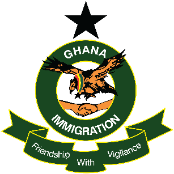 PUBLIC NOTICEPublic Affairs Department, National HeadquartersOff Ako Adjei Interchange, No. 7 Mozambique Link, Ridge, AccraTel: +233-(0)302-224445, Fax: +233-(0)302-232597, Website: www.gis.gov.gh TO ALL MEDIA HOUSES							 FOR IMMEDIATE RELEASEUSE OF GHANA CARD AS A TRAVEL DOCUMENTThe Ghana Immigration Service announces to the public that, effective 1st March 2022, it will begin to admit Ghanaian passengers and dual nationals returning to Ghana on a valid Ghana Card. This follows the official recognition of the Ghana Card as an ICAO-compliant travel document.  The Ghana Card will serve as an optional travel document. The Ghana Immigration Service would like to inform the public that until bilateral agreements are signed with other countries, the Ghana Card cannot be used to travel outside the ECOWAS sub-region. Ghanaians who have renounced their Ghanaian citizenship to obtain the citizenship of another country are not eligible to travel on the Ghana Card.It should also be noted that dual nationals holding the Ghana Card will not require visas to enter Ghana. ENTRY PROCEDURESThere shall be designated booths at the Kotoka International Airport to process Ghanaian passengers who travel on the Ghana Card into Ghana.Upon arrival, the identity of the Ghana Card holder will be verified against the National Identity Register (NIR). Once the passenger’s identity has been successfully verified, the passenger is admitted into the country. DEPARTURE PROCEDUREOn departure, the Ghanaian who entered Ghana with the Ghana Card will be required to show the Ghana Card to the Immigration officials at the Immigration Departure Control.-MORE-CAUTIONA passenger who arrives in Ghana with a fraudulently acquired or fake Ghana Card will be denied entry and/or arrested and prosecuted in accordance with applicable laws.It is an offence under Section 52 of Immigration Act, 2000 (Act 573) for a person to fraudulently acquire or use a forged or fake travel document and convicted offenders may be fined and/or imprisoned.SGD.SUPT. MICHAEL AMOAKO-ATTAHEAD OF PUBLIC AFFAIRS-END-